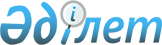 О внесении изменений в состав Консультативного комитета по взаимодействию контролирующих органов на таможенной границе Евразийского экономического союзаРаспоряжение Коллегии Евразийской экономической комиссии от 18 июля 2017 года № 83
      1. Внести в состав Консультативного комитета по взаимодействию контролирующих органов на таможенной границе Евразийского экономического союза, утвержденный распоряжением Коллегии Евразийской экономической комиссии от 18 августа 2015 г. № 75, следующие изменения: 
      а) включить в состав Консультативного комитета следующих лиц: 
      От Республики Армения 
      б) указать новые должности следующих членов Консультативного комитета: 
      в) исключить из состава Консультативного комитета Алексаняна А.С., Сулайманова А.Т. и Леонову Ю.А. 
      2. Настоящее распоряжение вступает в силу с даты его опубликования на официальном сайте Евразийского экономического союза. 
					© 2012. РГП на ПХВ «Институт законодательства и правовой информации Республики Казахстан» Министерства юстиции Республики Казахстан
				
Царукян Элмен Размикович
–
начальник отдела координации пограничных контрольных пунктов Государственной службы безопасности пищевых продуктов Министерства сельского хозяйства Республики Армения
От Кыргызской Республики
От Кыргызской Республики
От Кыргызской Республики
Кожокулов Руслан Нурланович
–
главный инспектор отдела таможенного контроля Управления организации таможенного контроля Государственной таможенной службы при Правительстве Кыргызской Республики
От Российской Федерации
От Российской Федерации
От Российской Федерации
Родиков Максим Алексеевич
–
заместитель начальника Главного управления организации таможенного оформления и таможенного контроля Федеральной таможенной службы;
Жумалиев Таалайбек Имашович
–
начальник отдела международных перевозок Агентства автомобильного, водного транспорта и весогабаритного контроля при Министерстве транспорта и дорог Кыргызской Республики
Исаев Амангельди Сапербекович
–
директор Департамента карантина растений Министерства сельского хозяйства, пищевой промышленности и мелиорации Кыргызской Республики
Мусабеков Нурмат Болотбекович
–
заведующий отделом автомобильного и железнодорожного транспорта Министерства транспорта и дорог Кыргызской Республики
Чодуев Эркинбек Урайымович
–
заместитель Министра сельского хозяйства, пищевой промышленности и мелиорации Кыргызской Республики;
      Врио Председателя Коллегии 
Евразийской экономической 
комиссии

К. Минасян 
